BEWERBUNGProjektpreis 2019 und Gütesiegel 2019/20
für Polytechnische Schulen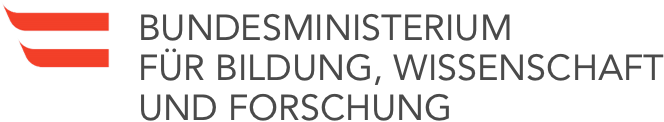 Besten Dank für die Teilnahme und viel Erfolg!1. Einreichung
Dieser Teil wird teilweise handschriftlich ausgefüllt. Für die digital eingereichte Bewerbung gilt das Datum laut Mail als Tag der Einreichung.
Stichtag für die Übermittlung der digitalen Version ist der 7. Juni 2019.1. Einreichung
Dieser Teil wird teilweise handschriftlich ausgefüllt. Für die digital eingereichte Bewerbung gilt das Datum laut Mail als Tag der Einreichung.
Stichtag für die Übermittlung der digitalen Version ist der 7. Juni 2019.1. Einreichung
Dieser Teil wird teilweise handschriftlich ausgefüllt. Für die digital eingereichte Bewerbung gilt das Datum laut Mail als Tag der Einreichung.
Stichtag für die Übermittlung der digitalen Version ist der 7. Juni 2019.aEinreichung der 
Polytechnischen Schuleeingereicht am:      aEinreichung der 
Polytechnischen SchuleUnterschrift Schulleitung:aEinreichung der 
Polytechnischen SchuleStempelaDie oben angeführte Polytechnische Schule bewirbt sich hiermit für den Projektpreis und das PTS-Gütesiegel. Die Bewerberschule stimmt mit Abgabe und Einreichung der Bewerbungsunterlagen einer Weiterverwendung und Veröffentlichung der übermittelten Unterlagen (Bilder, Texte, usw.) durch das BMBWF oder durch dieses beauftragte Personen bzw. Institutionen (z.B. pts.schule.at) zu.Die oben angeführte Polytechnische Schule bewirbt sich hiermit für den Projektpreis und das PTS-Gütesiegel. Die Bewerberschule stimmt mit Abgabe und Einreichung der Bewerbungsunterlagen einer Weiterverwendung und Veröffentlichung der übermittelten Unterlagen (Bilder, Texte, usw.) durch das BMBWF oder durch dieses beauftragte Personen bzw. Institutionen (z.B. pts.schule.at) zu.bBildungsregioneingelangt am:      bBildungsregionUnterschrift Schulqualitätsmanger/in:bBildungsregionStempelcBildungsdirektionÜbermittlung an das BMBWF 
bis spätestens 7.6.2019eingelangt am:      cBildungsdirektionÜbermittlung an das BMBWF 
bis spätestens 7.6.2019Unterschrift Leiter/in des Bereichs Pädagogischer Dienst:cBildungsdirektionÜbermittlung an das BMBWF 
bis spätestens 7.6.2019StempeldBMBWF, Ref. I/10a
MinR Johannes Baumühlner
Minoritenplatz 5
1010 Wieneingelangt am:      dBMBWF, Ref. I/10a
MinR Johannes Baumühlner
Minoritenplatz 5
1010 WienUnterschrift:2. Datenblatt2. Datenblatt2. Datenblatt2. Datenblatt2. Datenblatt2. Datenblatt2. Datenblatt2. DatenblattSchuleSchuleAdresseAdresseSchulleitungSchulleitungE-MailTelefonnummerTelefonnummerSchulhomepageSchulhomepageProjektleiter/inProjektleiter/inE-MailAnzahl der Schüler/innenAnzahl der Schüler/innenMädchenMädchenKnabenKnabenKnabenGesamtAnzahl der KlassenAnzahl der KlassenAnzahl der aktuell geführten FachbereicheAnzahl der aktuell geführten FachbereicheAnzahl der aktuell geführten FachbereicheTragen Sie hier einen aussagekräftigen Titel für Ihr Projekt ein:Tragen Sie hier einen aussagekräftigen Titel für Ihr Projekt ein:Tragen Sie hier einen aussagekräftigen Titel für Ihr Projekt ein:Tragen Sie hier einen aussagekräftigen Titel für Ihr Projekt ein:Tragen Sie hier einen aussagekräftigen Titel für Ihr Projekt ein:Tragen Sie hier einen aussagekräftigen Titel für Ihr Projekt ein:Tragen Sie hier einen aussagekräftigen Titel für Ihr Projekt ein:Tragen Sie hier einen aussagekräftigen Titel für Ihr Projekt ein:Wählen Sie nachfolgend den Qualitätsbereich, dem Sie Ihr Projekt zuordnen:Wählen Sie nachfolgend den Qualitätsbereich, dem Sie Ihr Projekt zuordnen:Wählen Sie nachfolgend den Qualitätsbereich, dem Sie Ihr Projekt zuordnen:Wählen Sie nachfolgend den Qualitätsbereich, dem Sie Ihr Projekt zuordnen:Wählen Sie nachfolgend den Qualitätsbereich, dem Sie Ihr Projekt zuordnen:Wählen Sie nachfolgend den Qualitätsbereich, dem Sie Ihr Projekt zuordnen:Wählen Sie nachfolgend den Qualitätsbereich, dem Sie Ihr Projekt zuordnen:Wählen Sie nachfolgend den Qualitätsbereich, dem Sie Ihr Projekt zuordnen:Beschreiben Sie bitte überblicksmäßig Ihr Projekt:Beschreiben Sie bitte überblicksmäßig Ihr Projekt:Beschreiben Sie bitte überblicksmäßig Ihr Projekt:Beschreiben Sie bitte überblicksmäßig Ihr Projekt:Beschreiben Sie bitte überblicksmäßig Ihr Projekt:Beschreiben Sie bitte überblicksmäßig Ihr Projekt:Beschreiben Sie bitte überblicksmäßig Ihr Projekt:Beschreiben Sie bitte überblicksmäßig Ihr Projekt:3. ProjektbeschreibungBitte beschreiben Sie an dieser Stelle Ihr Projekt so, dass die Jury einen guten Einblick erhält. Die Projektbeschreibung muss jedenfalls erfolgen, Beilagen (oder Verweise darauf) ersetzen diesen Teil der Bewerbung nicht!
Gehen Sie z.B. auf folgende Punkte ein: Motivation, Ziele, Inhalte, beteiligte Personen bzw. deren Tätigkeit für das Projekt, nötige Aufwendungen (auch finanzieller Art), Rückmeldungen, Erfolge, Nachhaltigkeit des Projektes, usw.Begrenzen Sie bitte Ihre Ausführungen auf max. 2 Seiten.3. ProjektbeschreibungBitte beschreiben Sie an dieser Stelle Ihr Projekt so, dass die Jury einen guten Einblick erhält. Die Projektbeschreibung muss jedenfalls erfolgen, Beilagen (oder Verweise darauf) ersetzen diesen Teil der Bewerbung nicht!
Gehen Sie z.B. auf folgende Punkte ein: Motivation, Ziele, Inhalte, beteiligte Personen bzw. deren Tätigkeit für das Projekt, nötige Aufwendungen (auch finanzieller Art), Rückmeldungen, Erfolge, Nachhaltigkeit des Projektes, usw.Begrenzen Sie bitte Ihre Ausführungen auf max. 2 Seiten.3. ProjektbeschreibungBitte beschreiben Sie an dieser Stelle Ihr Projekt so, dass die Jury einen guten Einblick erhält. Die Projektbeschreibung muss jedenfalls erfolgen, Beilagen (oder Verweise darauf) ersetzen diesen Teil der Bewerbung nicht!
Gehen Sie z.B. auf folgende Punkte ein: Motivation, Ziele, Inhalte, beteiligte Personen bzw. deren Tätigkeit für das Projekt, nötige Aufwendungen (auch finanzieller Art), Rückmeldungen, Erfolge, Nachhaltigkeit des Projektes, usw.Begrenzen Sie bitte Ihre Ausführungen auf max. 2 Seiten.3. ProjektbeschreibungBitte beschreiben Sie an dieser Stelle Ihr Projekt so, dass die Jury einen guten Einblick erhält. Die Projektbeschreibung muss jedenfalls erfolgen, Beilagen (oder Verweise darauf) ersetzen diesen Teil der Bewerbung nicht!
Gehen Sie z.B. auf folgende Punkte ein: Motivation, Ziele, Inhalte, beteiligte Personen bzw. deren Tätigkeit für das Projekt, nötige Aufwendungen (auch finanzieller Art), Rückmeldungen, Erfolge, Nachhaltigkeit des Projektes, usw.Begrenzen Sie bitte Ihre Ausführungen auf max. 2 Seiten.3. ProjektbeschreibungBitte beschreiben Sie an dieser Stelle Ihr Projekt so, dass die Jury einen guten Einblick erhält. Die Projektbeschreibung muss jedenfalls erfolgen, Beilagen (oder Verweise darauf) ersetzen diesen Teil der Bewerbung nicht!
Gehen Sie z.B. auf folgende Punkte ein: Motivation, Ziele, Inhalte, beteiligte Personen bzw. deren Tätigkeit für das Projekt, nötige Aufwendungen (auch finanzieller Art), Rückmeldungen, Erfolge, Nachhaltigkeit des Projektes, usw.Begrenzen Sie bitte Ihre Ausführungen auf max. 2 Seiten.3. ProjektbeschreibungBitte beschreiben Sie an dieser Stelle Ihr Projekt so, dass die Jury einen guten Einblick erhält. Die Projektbeschreibung muss jedenfalls erfolgen, Beilagen (oder Verweise darauf) ersetzen diesen Teil der Bewerbung nicht!
Gehen Sie z.B. auf folgende Punkte ein: Motivation, Ziele, Inhalte, beteiligte Personen bzw. deren Tätigkeit für das Projekt, nötige Aufwendungen (auch finanzieller Art), Rückmeldungen, Erfolge, Nachhaltigkeit des Projektes, usw.Begrenzen Sie bitte Ihre Ausführungen auf max. 2 Seiten.3. ProjektbeschreibungBitte beschreiben Sie an dieser Stelle Ihr Projekt so, dass die Jury einen guten Einblick erhält. Die Projektbeschreibung muss jedenfalls erfolgen, Beilagen (oder Verweise darauf) ersetzen diesen Teil der Bewerbung nicht!
Gehen Sie z.B. auf folgende Punkte ein: Motivation, Ziele, Inhalte, beteiligte Personen bzw. deren Tätigkeit für das Projekt, nötige Aufwendungen (auch finanzieller Art), Rückmeldungen, Erfolge, Nachhaltigkeit des Projektes, usw.Begrenzen Sie bitte Ihre Ausführungen auf max. 2 Seiten.3. ProjektbeschreibungBitte beschreiben Sie an dieser Stelle Ihr Projekt so, dass die Jury einen guten Einblick erhält. Die Projektbeschreibung muss jedenfalls erfolgen, Beilagen (oder Verweise darauf) ersetzen diesen Teil der Bewerbung nicht!
Gehen Sie z.B. auf folgende Punkte ein: Motivation, Ziele, Inhalte, beteiligte Personen bzw. deren Tätigkeit für das Projekt, nötige Aufwendungen (auch finanzieller Art), Rückmeldungen, Erfolge, Nachhaltigkeit des Projektes, usw.Begrenzen Sie bitte Ihre Ausführungen auf max. 2 Seiten.Wie schätzen Sie das Verhältnis von Schüler/innen- und Lehrer/innenbeitrag in Bezug auf die Durchführung des Projektes ein?
Markieren Sie dazu durch Anklicken jene Stelle auf der Skala, die für Sie schätzungsweise zutrifft:Wie schätzen Sie das Verhältnis von Schüler/innen- und Lehrer/innenbeitrag in Bezug auf die Durchführung des Projektes ein?
Markieren Sie dazu durch Anklicken jene Stelle auf der Skala, die für Sie schätzungsweise zutrifft:Wie schätzen Sie das Verhältnis von Schüler/innen- und Lehrer/innenbeitrag in Bezug auf die Durchführung des Projektes ein?
Markieren Sie dazu durch Anklicken jene Stelle auf der Skala, die für Sie schätzungsweise zutrifft:Wie schätzen Sie das Verhältnis von Schüler/innen- und Lehrer/innenbeitrag in Bezug auf die Durchführung des Projektes ein?
Markieren Sie dazu durch Anklicken jene Stelle auf der Skala, die für Sie schätzungsweise zutrifft:Wie schätzen Sie das Verhältnis von Schüler/innen- und Lehrer/innenbeitrag in Bezug auf die Durchführung des Projektes ein?
Markieren Sie dazu durch Anklicken jene Stelle auf der Skala, die für Sie schätzungsweise zutrifft:Wie schätzen Sie das Verhältnis von Schüler/innen- und Lehrer/innenbeitrag in Bezug auf die Durchführung des Projektes ein?
Markieren Sie dazu durch Anklicken jene Stelle auf der Skala, die für Sie schätzungsweise zutrifft:Wie schätzen Sie das Verhältnis von Schüler/innen- und Lehrer/innenbeitrag in Bezug auf die Durchführung des Projektes ein?
Markieren Sie dazu durch Anklicken jene Stelle auf der Skala, die für Sie schätzungsweise zutrifft:Wie schätzen Sie das Verhältnis von Schüler/innen- und Lehrer/innenbeitrag in Bezug auf die Durchführung des Projektes ein?
Markieren Sie dazu durch Anklicken jene Stelle auf der Skala, die für Sie schätzungsweise zutrifft:Ergänzen Sie hier ein persönliches Statement einer Person, die mit dem Projekt in Berührung gekommen ist (Schüler/in, Lehrer/in, Lehrlingsausbildner/in, usw.):Ergänzen Sie hier ein persönliches Statement einer Person, die mit dem Projekt in Berührung gekommen ist (Schüler/in, Lehrer/in, Lehrlingsausbildner/in, usw.):Ergänzen Sie hier ein persönliches Statement einer Person, die mit dem Projekt in Berührung gekommen ist (Schüler/in, Lehrer/in, Lehrlingsausbildner/in, usw.):Ergänzen Sie hier ein persönliches Statement einer Person, die mit dem Projekt in Berührung gekommen ist (Schüler/in, Lehrer/in, Lehrlingsausbildner/in, usw.):Ergänzen Sie hier ein persönliches Statement einer Person, die mit dem Projekt in Berührung gekommen ist (Schüler/in, Lehrer/in, Lehrlingsausbildner/in, usw.):Ergänzen Sie hier ein persönliches Statement einer Person, die mit dem Projekt in Berührung gekommen ist (Schüler/in, Lehrer/in, Lehrlingsausbildner/in, usw.):Ergänzen Sie hier ein persönliches Statement einer Person, die mit dem Projekt in Berührung gekommen ist (Schüler/in, Lehrer/in, Lehrlingsausbildner/in, usw.):Ergänzen Sie hier ein persönliches Statement einer Person, die mit dem Projekt in Berührung gekommen ist (Schüler/in, Lehrer/in, Lehrlingsausbildner/in, usw.):4. Beilagen4. Beilagen4. Beilagen4. Beilagen4. Beilagen4. Beilagen4. Beilagen4. BeilagenZählen Sie in der Tabelle alle Beilagen auf und beschreiben Sie kurz, worum es sich dabei handelt.Zählen Sie in der Tabelle alle Beilagen auf und beschreiben Sie kurz, worum es sich dabei handelt.Zählen Sie in der Tabelle alle Beilagen auf und beschreiben Sie kurz, worum es sich dabei handelt.Zählen Sie in der Tabelle alle Beilagen auf und beschreiben Sie kurz, worum es sich dabei handelt.Zählen Sie in der Tabelle alle Beilagen auf und beschreiben Sie kurz, worum es sich dabei handelt.Zählen Sie in der Tabelle alle Beilagen auf und beschreiben Sie kurz, worum es sich dabei handelt.Zählen Sie in der Tabelle alle Beilagen auf und beschreiben Sie kurz, worum es sich dabei handelt.Zählen Sie in der Tabelle alle Beilagen auf und beschreiben Sie kurz, worum es sich dabei handelt.Nr.BeilageBeilageBeschreibungBeschreibungBeschreibungBeschreibungBeschreibungz.B.FotobuchFotobuchFotos, die während des Projektes gemacht wurden und die Arbeiten der Jugendlichen zeigen. Man erkennt darauf auch, dass Spaß und Humor unser Projekt begleitet haben.Fotos, die während des Projektes gemacht wurden und die Arbeiten der Jugendlichen zeigen. Man erkennt darauf auch, dass Spaß und Humor unser Projekt begleitet haben.Fotos, die während des Projektes gemacht wurden und die Arbeiten der Jugendlichen zeigen. Man erkennt darauf auch, dass Spaß und Humor unser Projekt begleitet haben.Fotos, die während des Projektes gemacht wurden und die Arbeiten der Jugendlichen zeigen. Man erkennt darauf auch, dass Spaß und Humor unser Projekt begleitet haben.Fotos, die während des Projektes gemacht wurden und die Arbeiten der Jugendlichen zeigen. Man erkennt darauf auch, dass Spaß und Humor unser Projekt begleitet haben.123456